Innovative Equine Podiatry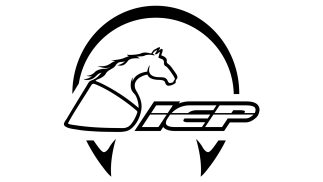 and Veterinary Services, PLLCSammy L. Pittman, DVM · (903) 718 - 0056  500 Rice Road   Collinsville, TX 76233NEW CLIENT INFORMATION SHEETCLIENT INFORMATION						Date:____________Name:_______________________________Spouse:______________________Address:______________________City:___________State:____Zip:__________Home Phone:______________Work:______________Cell:__________________Email:__________________________________________________________Employer:_________________________Address:_________________________Trainer/Agent:_________________________Phone:_______________________Stable/Barn:__________________________Phone:_______________________Farrier:______________________________Phone:_______________________PATIENT INFORMATION1)  Full/Registered Name:_______________________Nickname:_______________Breed:___________________Color:____________________Sex:____________Age/DOB:________Current Medications:_________________________________Previous History:____________________________________________________________________________________________________________________________________________Is Patient Insured?________If  Yes, Company:___________________________________Surgical Insurance?___________________Mortality?_______________________2)  Full/Registered Name:_______________________Nickname:______________Breed:___________________Color:____________________Sex:____________Age/DOB:________Current Medications:_________________________________Previous History:_____________________________________________________________________________________________________________________________________________Is Patient Insured?________If  Yes, Company:____________________________________Surgical Insurance?___________________Mortality?________________________TreatmentI am the owner of the above named animal or am responsible for it and have the authority to execute this consent.  I hereby authorize the use of anesthetics and/or sedatives as you (Innovative Equine Podiatry and Veterinary Services, PLLC and/or Sammy Pittman, DVM) deem advisable and performances of such surgical or therapeutic procedures as determine necessary. I understand that sedation and/or general anesthesia represents an inherent risk.  I agree to indemnify and hold you (Innovative Equine Podiatry and Veterinary Services, PLLC and/or Sammy Pittman, DVM) harmless form and against any and all liability arising out of the performance of any of the procedures.If I am not the owner, I affirmatively represent and warrant to Innovative Equine Podiatry and Veterinary Services, PLLC that I am the Authorized Agent of the owner and that I possess complete power and authorization and am fully authorized by the owner to seek medical treatment for the horse(s) described above and to complete this form on the owner’s behalf, in the owner’s place and stead.________________________________________Date:__________________*Signature of Owner or Authorized AgentPaymentI acknowledge that I am fully responsible for payments on any and all professional fees and expenses incurred in connection with the treatments by Innovative Equine Podiatry and Veterinary Services, PLLC. Payments in full are required when services are rendered. Any unpaid balance will be charged to the credit card on file, if provided. Additionally, the client will be responsible for the reasonable cost of collection of any such unpaid amounts, including collection and attorney's fees. Nonsufficient funds fee will be $45 dollars for returned checks and interest on unpaid invoices will accrue at 2% percent monthly, equivalent to a 24% APR.________________________________________Date:__________________*Signature of Owner or Authorized AgentI herby authorize Innovative Equine Podiatry and Veterinary Services, PLLC to charge my credit card:Credit Card #_______________________Expiration Date:__________CVV Code:________Name as appears on credit card:_______________________Type:_____Zip Code:_____________________________________________________Date:____________________*Signature of Owner 